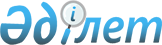 О ратификации Соглашения о порядке введения и применения мер, затрагивающих внешнюю торговлю товарами, на единой таможенной территории в отношении третьих странЗакон Республики Казахстан от 24 ноября 2009 года № 206-IV.
      Примечание РЦПИ!

      Соглашение прекращает действие в связи с вступлением в силу Договора о Евразийском экономическом союзе, ратифицированного Законом РК от 14.10.2014 № 240-V (порядок введения в действие см. ст. 113).
      Ратифицировать Соглашение о порядке введения и применения мер, затрагивающих внешнюю торговлю товарами, на единой таможенной территории в отношении третьих стран, подписанное в Москве 9 июня 2009 года. СОГЛАШЕНИЕ
о порядке введения и применения мер, затрагивающих внешнюю
торговлю товарами, на единой таможенной территории
в отношении третьих стран
      Правительство Республики Беларусь, Правительство Республики Казахстан и Правительство Российской Федерации, именуемые в дальнейшем Сторонами,
      основываясь на Договоре о создании единой таможенной территории и формировании таможенного союза от 6 октября 2007 года и Договоре о Комиссии таможенного союза от 6 октября 2007 года,
      в целях реализации Соглашения о единых мерах нетарифного регулирования в отношении третьих стран от 25 января 2008 года и обеспечения эффективного функционирования таможенного союза,
      руководствуясь общепризнанными принципами и нормами международного права,
      согласились о нижеследующем: Статья 1 Общие положения
      1. Настоящее Соглашение определяет порядок введения и применения на единой таможенной территории в отношении третьих стран единых мер нетарифного регулирования, мер, затрагивающих внешнюю торговлю товарами и вводимых исходя из национальных интересов государств Сторон, а также особых видов запретов и ограничений внешней торговли товарами (далее - меры регулирования).
      2. С даты наделения высшим органом таможенного союза Комиссии таможенного союза (далее - Комиссия) полномочиями по применению мер регулирования в отношении третьих стран меры регулирования вводятся решением Комиссии, кроме мер, предусмотренных статьями 8 и 9 настоящего Соглашения.
      3. Товары, в отношении которых применяются меры регулирования, включаются в единый перечень товаров, к которым применяются запреты или ограничения на ввоз или вывоз государствами - участниками таможенного союза в рамках Евразийского экономического сообщества в торговле с третьими странами (далее - единый перечень). Единый перечень утверждается Комиссией с даты наделения ее соответствующими полномочиями по принятию решений о применении мер регулирования.
      4. После принятия Комиссией решения о введении мер регулирования в отношении отдельного вида товара он включается Комиссией в единый перечень. Статья 2 Принятие Комиссией решений о введении, применении и отмене единых мер нетарифного регулирования
      1. Комиссия принимает решения о введении, применении и отмене единых мер нетарифного регулирования (далее - меры нетарифного регулирования) в соответствии со статьями 3-6 Соглашения о единых мерах нетарифного регулирования в отношении третьих стран от 25 января 2008 года.
      2. Комиссия рассматривает предложение о введении мер нетарифного регулирования в отношении отдельного вида товара на основании документов, которые содержат:
      наименование товара и его код в соответствии с Единой товарной номенклатурой внешнеэкономической деятельности, утверждаемой высшим органом таможенного союза (ЕТН ВЭД);
      предлагаемые меры нетарифного регулирования:
      запрет экспорта;
      количественное ограничение экспорта и (или) импорта;
      предоставление исключительного права на экспорт и (или) импорт;
      лицензирование в сфере внешней торговли;
      наблюдение за экспортом и (или) импортом;
      срок действия предлагаемых мер нетарифного регулирования (даты начала и окончания действия мер);
      обоснование необходимости введения мер нетарифного регулирования в соответствии с положениями статей 3-5 настоящего Соглашения.
      Предложение может быть представлено как по инициативе Стороны (Сторон), так и Комиссии.
      3. Решение о введении мер нетарифного регулирования принимается Комиссией не позднее 30 дней с даты представления предложения Стороны (Сторон).
      4. Решения Комиссии о введении, применении и отмене мер нетарифного регулирования публикуются в соответствии с Правилами процедуры Комиссии таможенного союза от 12 декабря 2008 года и вступают в силу не позднее 45 дней с даты публикации. Статья 3 Запреты или количественные ограничения
      1. Обоснование необходимости введения количественных ограничений, в том числе запрета экспорта товаров, должно содержать:
      а) в отношении экспорта товаров:
      сведения об объемах производства и потребности в товаре в рамках таможенного союза (в натуральном и стоимостном выражении), статистические данные, финансово-экономические расчеты и другую информацию, обосновывающие объемы товара, разрешенные к вывозу, которые позволят предотвратить либо уменьшить критический недостаток этого товара на внутреннем рынке таможенного союза, в случаях, предусмотренных статьей 3 Соглашения о единых мерах нетарифного регулирования в отношении третьих стран от 25 января 2008 года;
      сведения об объеме экспорта товара с единой таможенной территории;
      б) в отношении импорта товаров:
      сведения об объемах производства и продажи товара (в натуральном и стоимостном выражении), статистические данные, финансово-экономические расчеты и другую информацию, обосновывающие необходимость ограничения импорта сельскохозяйственных товаров или водных биологических ресурсов, ввозимых в любом виде, в случаях, предусмотренных статьей 3 Соглашения о единых мерах нетарифного регулирования в отношении третьих стран от 25 января 2008 года;
      сведения об объемах импорта этого товара на единую таможенную территорию.
      2. При введении Комиссией на единой таможенной территории количественных ограничений применяются экспортные и (или) импортные квоты. Количественные ограничения применяются:
      при экспорте - только в отношении товаров, происходящих с единой таможенной территории;
      при импорте - только в отношении товаров, происходящих из третьих стран.
      Количественные ограничения не применяются в отношении импорта товара с территории какой-либо третьей страны или экспорта товара, предназначенного для территории какой-либо третьей страны, если только такие количественные ограничения не применяются в отношении импорта из всех третьих стран или экспорта во все третьи страны. Такое положение не препятствует соблюдению обязательств государств Сторон в соответствии с международными договорами о зоне свободной торговли.
      Товары, в отношении которых могут вводиться количественные ограничения экспорта, должны содержаться в перечне товаров, являющихся существенно важными для внутреннего рынка таможенного союза, в отношении которых в исключительных случаях могут быть введены временные ограничения или запреты экспорта (далее - перечень существенно важных товаров).
      Перечень существенно важных товаров утверждается Комиссией не позднее 30 дней с даты передачи ей полномочий по применению мер нетарифного регулирования в отношении третьих стран на основании предложений Сторон.
      3. Комиссия распределяет объемы экспортной и (или) импортной квот между государствами Сторон и определяет метод распределения долей экспортной и (или) импортной квот среди участников внешнеторговой деятельности государств Сторон, а также при необходимости распределяет объем импортной квоты между третьими странами.
      Распределение объемов экспортной и (или) импортной квот между государствами Сторон осуществляется Комиссией в зависимости от задач, которые предполагается решить введением количественных ограничений с учетом предложений Сторон исходя из объемов производства и (или) потребления товаров в каждом из государств Сторон.
      4. Комиссия при принятии решения о применении экспортной и (или) импортной квот обеспечивает:
      установление экспортной и (или) импортной квот (независимо от того, будут ли они распределены между третьими странами или нет) на определенный срок;
      информирование всех заинтересованных третьих стран об объеме выделенной им импортной квоты, в случае если импортная квота распределяется между третьими странами;
      опубликование информации о применении экспортной и (или) импортной квот, их объемах и сроках действия, а также о распределении импортной квоты между третьими странами.
      5. Распределение импортных квот между третьими странами, в случае если Комиссией принято такое решение, осуществляется, как правило, Комиссией на основе результатов консультаций со всеми значительными поставщиками из третьих стран.
      В настоящей статье под значительными поставщиками из третьих стран понимаются поставщики, имеющие долю 5 процентов и более в импорте данного товара на единую таможенную территорию.
      6. В случае если распределение импортных квот не может быть осуществлено на основе результатов консультаций со всеми значительными поставщиками из третьих стран, решение о распределении квот между третьими странами должно приниматься Комиссией с учетом объема поставок товара из этих стран в течение предшествующего периода.
      7. Комиссия не устанавливает никаких условий или формальностей, которые могут воспрепятствовать любой третьей стране полностью использовать выделенную ей импортную квоту, при условии, что поставка такого товара будет произведена в период действия импортной квоты.
      8. Выбор предшествующего периода для товара, в отношении которого вводятся экспортная и (или) импортная квоты, осуществляется Комиссией. При этом, как правило, за такой период принимаются любые предшествующие 3 года, в отношении которых доступна информация, отражающая реальные объемы экспорта и (или) импорта. При отсутствии возможности выбрать предшествующий период экспортная и (или) импортная квоты распределяются на основе оценки наиболее вероятного распределения реальных объемов экспорта и (или) импорта.
      В настоящей статье под реальными объемами экспорта и (или) импорта понимаются объемы экспорта и (или) импорта в условиях отсутствия их ограничений.
      9. По просьбе любой третьей страны, заинтересованной в поставке товара, Комиссия должна провести консультации с этой страной относительно:
      необходимости перераспределения установленной импортной квоты;
      изменения выбранного предшествующего периода;
      необходимости отмены условий, формальностей или любых других положений, установленных в одностороннем порядке в отношении распределения импортной квоты или ее неограниченного использования.
      10. Распределение долей экспортной и (или) импортной квот среди участников внешнеторговой деятельности осуществляется Сторонами методом, определяемым Комиссией, и основывается на равноправии участников внешнеторговой деятельности в отношении получения долей экспортной и (или) импортной квот и недискриминации по признакам формы собственности, места регистрации или положения на рынке.
      11. Таможенное оформление товаров в рамках экспортных и импортных квот осуществляется при наличии лицензии на экспорт и (или) импорт таких товаров, выданной уполномоченными государственными органами исполнительной власти государств Сторон.
      12. Кроме случаев распределения импортной квоты между третьими странами, Комиссия не должна требовать, чтобы лицензии использовались для экспорта (импорта) данного товара в какую-либо определенную страну и (или) из какой-либо определенной страны.
      13. В связи с применением экспортных и (или) импортных квот Комиссия должна:
      предоставить по требованию третьей страны, заинтересованной в торговле указанным товаром, информацию, касающуюся порядка распределения экспортной и (или) импортной квот, механизма их распределения между участниками внешнеторговой деятельности и объемах квот, на которые выданы лицензии;
      опубликовать информацию об общем количестве или стоимости товара, экспорт и (или) импорт которого будет разрешен в течение определенного времени в будущем, а также о датах начала и окончания действия экспортной и (или) импортной квот и любых их изменениях. Статья 4 Исключительное право на экспорт и (или) импорт отдельных видов товаров
      1. Решение Комиссии о введении ограничения на осуществление внешнеторговой деятельности путем предоставления исключительного права на экспорт и (или) импорт отдельных видов товаров принимается по предложению Сторон (Стороны).
      Обоснование необходимости введения исключительного права на экспорт и (или) импорт отдельных видов товаров должно содержать статистические данные, финансово-экономические расчеты и иную необходимую информацию, подтверждающие целесообразность применения данной меры нетарифного регулирования.
      2. Отдельные виды товаров, на экспорт и (или) импорт которых предоставляется исключительное право, а также порядок определения Сторонами организаций, которым предоставляется исключительное право на экспорт и (или) импорт отдельных видов товаров, устанавливаются решением Комиссии.
      Участники внешнеторговой деятельности, которым на основании решения Комиссии Сторонами предоставлено исключительное право на экспорт и (или) импорт отдельных видов товаров, совершают сделки по экспорту и (или) импорту отдельных видов товаров, основываясь на принципе недискриминации и руководствуясь только коммерческими соображениями, включая цену, качество, доступность товара, его реализуемость, условия транспортировки и другие условия покупки или продажи, и предоставляют организациям государств других Сторон адекватную возможность (в соответствии с обычной деловой практикой) конкурировать в отношении участия в таких покупках или продажах.
      Перечень товаров, на экспорт и (или) импорт которых предоставляется исключительное право, а также перечень организаций, которым предоставляется исключительное право на экспорт и (или) импорт отдельных видов товаров, подлежат опубликованию в соответствии с решением Комиссии.
      3. Товары, в отношении которых применяются ограничения путем предоставления исключительного права на экспорт и (или) импорт, включаются в единый перечень.
      4. Исключительное право на экспорт и (или) импорт отдельных видов товаров осуществляется на основании лицензий, которые выдаются уполномоченными государственными органами исполнительной власти государств Сторон участникам внешнеторговой деятельности, определенным Сторонами в соответствии с решением Комиссии, предусмотренным пунктом 2 настоящей статьи. Статья 5 Наблюдение за экспортом и (или) импортом отдельных видов товаров
      1. Решение Комиссии о введении наблюдения за экспортом и (или) импортом отдельных видов товаров принимается в целях мониторинга динамики экспорта и (или) импорта отдельных видов товаров.
      Обоснование необходимости введения наблюдения за экспортом и (или) импортом отдельных видов товаров представляется как по инициативе Стороны (Сторон), так и Комиссии. Такое обоснование должно содержать информацию о невозможности отслеживания количественных показателей экспорта и (или) импорта отдельных видов товаров и их изменений иными способами.
      2. Перечень отдельных видов товаров, в отношении которых вводится наблюдение, а также его сроки устанавливаются Комиссией.
      Товары, в отношении которых введено наблюдение, включаются в единый перечень.
      3. Экспорт и (или) импорт отдельных видов товаров, в отношении которых введено наблюдение, осуществляются по разрешениям, которые выдаются уполномоченными органами исполнительной власти государств Сторон.
      4. Разрешения оформляются в порядке, определяемом соглашением о правилах лицензирования в сфере внешней торговли товарами.
      5. Отсутствие разрешения является основанием для отказа в таможенном оформлении товаров. Статья 6 Меры, затрагивающие внешнюю торговлю товарами и вводимые исходя из национальных интересов государств Сторон
      1. Исходя из национальных интересов государств Сторон и в соответствии со статьей 7 Соглашения о единых мерах нетарифного регулирования в отношении третьих стран от 25 января 2008 года Комиссией по предложению Стороны (Сторон) могут вводиться следующие меры, затрагивающие внешнюю торговлю товарами и не носящие экономического характера:
      запрет ввоза и (или) вывоза;
      количественное ограничение ввоза и (или) вывоза;
      предоставление исключительного права на ввоз и (или) вывоз;
      разрешительный порядок ввоза и (или) вывоза;
      иные меры регулирования.
      2. Комиссия рассматривает предложение Стороны (Сторон) о введении мер, указанных в пункте 1 настоящей статьи, исходя из национальных интересов государств Сторон в отношении отдельного вида товара, на основании документов, которые содержат:
      наименование товара и его код в соответствии с ЕТН ВЭД;
      предлагаемые меры;
      срок действия предлагаемых мер (даты начала и окончания действия мер, в случае необходимости окончание действия мер может не указываться);
      обоснование необходимости введения мер, включая информацию, подтверждающую необходимость их введения.
      3. Решение о введении мер, указанных в пункте 1 настоящей статьи, принимается Комиссией исходя из национальных интересов Сторон не позднее 30 дней с даты представления предложения Стороны (Сторон).
      4. Меры, указанные в пункте 1 настоящей статьи, не должны приниматься или применяться способом, являющимся средством произвольной или необоснованной дискриминации третьих стран, либо представлять собой скрытые ограничения внешней торговли товарами.
      5. В случае если Комиссия не примет предложение Стороны (Сторон) о введении мер, указанных в пункте 1 настоящей статьи, исходя из национальных интересов государств Сторон (Стороны), то Сторона, представившая предложение об их введении, может принять решение о введении таких мер в одностороннем порядке, предусмотренном статьями 8 - 10 настоящего Соглашения. Статья 7 Особые виды запретов и ограничений внешней торговли товарами
      1. Решением Комиссии импорт товаров может быть ограничен мерами регулирования, в том числе мерами, отступающими от положений статей 3 и 4 Соглашения о единых мерах нетарифного регулирования в отношении третьих стран от 25 января 2008 года, если это необходимо для защиты внешнего финансового положения и поддержания равновесия платежного баланса. Комиссия рассматривает предложение Стороны (Сторон) о введении таких мер на основании документов, которые содержат:
      наименование товара и его код в соответствии с ЕТН ВЭД;
      предлагаемые меры;
      срок действия предлагаемых мер (даты начала и окончания действия мер);
      обоснование необходимости введения мер.
      В случае если Комиссия не примет предложение Стороны (Сторон) о введении указанных мер, то Сторона (Стороны) может принять решение о введении таких мер в одностороннем порядке, предусмотренном статьями 8 - 10 настоящего Соглашения.
      2. Решением Комиссии внешняя торговля товарами может быть ограничена мерами, принятие которых необходимо для участия государств - участников таможенного союза в рамках Евразийского экономического сообщества в международных санкциях в соответствии с Уставом Организации Объединенных Наций. Комиссия вводит такие меры на основании решения высшего органа таможенного союза. Статья 8 Введение мер, затрагивающих внешнюю торговлю товарами, в одностороннем порядке
      1. Стороны могут в одностороннем порядке вводить меры, затрагивающие внешнюю торговлю товарами и не носящие экономического характера (далее - временные меры), если они направлены на:
      соблюдение общественной морали и правопорядка;
      обеспечение обороны и безопасности;
      охрану жизни или здоровья граждан, окружающей среды, жизни или здоровья животных и растений;
      защиту культурных ценностей и культурного наследия;
      защиту интеллектуальной собственности;
      предотвращение исчерпания невосполнимых природных ресурсов;
      предотвращение либо уменьшение критического недостатка на внутреннем рынке продовольственных или иных товаров, которые являются существенно важными для внутреннего рынка;
      защиту внешнего финансового положения и поддержания равновесия платежного баланса.
      2. Сторона, вводящая в соответствии с настоящим Соглашением временные меры, заблаговременно, но не позднее 3 календарных дней до их введения, уведомляет Комиссию об их введении и вносит на ее рассмотрение предложение о применении временных мер другими Сторонами.
      3. Предложение о применении временных мер должно содержать:
      наименование товара и его код в соответствии с ЕТН ВЭД;
      меры, предусмотренные статьей 6 настоящего Соглашения;
      сведения о поставщиках товаров, идентификационные признаки товаров, известные способы транспортировки, иную информацию, позволяющую выявлять товар, в отношении которого предлагается ввести временные меры;
      дату начала действия временных мер;
      обоснование необходимости применения временных мер.
      Обоснование должно содержать:
      правовое основание введения временных мер (наименование нормативного правового акта Стороны);
      информацию, подтверждающую необходимость введения временных мер,
      информацию, подтверждающую неблагоприятное воздействие этих товаров на безопасность государства, жизнь или здоровье граждан, имущество физических или юридических лиц, государственное или муниципальное имущество, окружающую среду, жизнь или здоровье животных и растений, - для введения разрешительного порядка ввоза и (или) вывоза;
      размер квоты - для введения количественных ограничений на ввоз и (или) вывоз;
      перечень участников внешнеторговой деятельности, которым предоставлено исключительное право, - в случае предоставления исключительного права на ввоз и (или) вывоз.
      4. Комиссия рассматривает предложение Стороны (Сторон) не позднее 30 дней с даты его представления.
      5. По итогам рассмотрения предложения Стороны (Сторон) Комиссия может принять решение о введении временных мер на единой таможенной территории.
      Срок действия временных мер в данном случае устанавливается решением Комиссии.
      6. В случае если решение о введении временных мер на единой таможенной территории не принято, Комиссия информирует Сторону (Стороны), которая ввела временные меры, и таможенные органы государств Сторон, что временные меры действуют не более 6 месяцев с даты их введения. Статья 9 Применение временных мер в одностороннем порядке
      1. На основании полученного от Стороны уведомления о введении в одностороннем порядке временных мер Комиссия незамедлительно информирует таможенные органы государств Сторон о введении одной из Сторон в одностороннем порядке временных мер. Информация также включает в себя:
      наименование нормативного правового акта Стороны, в соответствии с которым вводятся временные меры;
      наименование товара и его код в соответствии с ЕТН ВЭД;
      сведения о поставщиках товаров, идентификационные признаки товаров, известные способы транспортировки, иную информацию, позволяющие выявлять товар, в отношении которого введены временные меры;
      дату введения временных мер и срок их действия.
      2. После получения указанной в пункте 1 настоящей статьи информации таможенные органы государств Сторон не допускают:
      вывоз товаров, указанных в пункте 1 настоящей статьи и происходящих с таможенной территории государства Стороны, применившей в одностороннем порядке временные меры, без лицензии, выданной уполномоченным органом исполнительной власти государства указанной Стороны;
      ввоз товаров, указанных в пункте 1 настоящей статьи и предназначенных для государства Стороны, применившей в одностороннем порядке временные меры, без лицензии, выданной уполномоченным государственным органом исполнительной власти государства указанной Стороны. При этом Стороны, не применяющие временные меры, предпринимают необходимые усилия, направленные на недопущение ввоза этих товаров на территорию государства Стороны, применившей временные меры. Статья 10 Лицензирование в сфере внешней торговли
      1. Применение мер регулирования, затрагивающих внешнюю торговлю товарами, включенными в единый перечень, а также применение тарифной квоты реализуются, как правило, путем лицензирования экспорта и (или) импорта товаров.
      2. Выдача лицензий на экспорт и (или) импорт товаров осуществляется на основании заявлений участников внешнеторговой деятельности государств Сторон.
      3. Лицензии оформляются в порядке, определяемом соглашением о правилах лицензирования в сфере внешней торговли товарами.
      4. Отсутствие лицензии является основанием для отказа в таможенном оформлении товаров. Статья 11 Исключения
      Настоящее Соглашение не распространяется на отношения Сторон, касающиеся вопросов экспортного контроля, военно-технического сотрудничества, технического регулирования, применения санитарных, ветеринарных и фитосанитарных требований и мер, а также специальных защитных, антидемпинговых и компенсационных мер. Статья 12 Гласность в разработке мер регулирования
      1. При подготовке решения Комиссии о введении, применении и отмене мер регулирования Комиссия предлагает организациям и индивидуальным предпринимателям государств Сторон, экономические интересы которых могут быть затронуты принятием такого решения (заинтересованные лица), представить предложения и замечания по данному вопросу в Комиссию.
      2. Комиссия принимает решение о способе и форме проведения консультаций, а также о способе и форме доведения информации о ходе и результатах проведения консультаций до сведения заинтересованных лиц, представивших свои предложения и замечания.
      3. В случае если это следует из международных договоров государств Сторон, компетентным органам других государств (групп государств) предлагается представить свои мнения способом, предусмотренным положениями соответствующих международных договоров государств Сторон. Иностранным организациям и предпринимателям также предлагается представить свои мнения способом, предусмотренным положениями соответствующих международных договоров государств Сторон.
      4. Комиссия может принять решение не проводить консультации в соответствии с пунктом 2 настоящей статьи при наличии любого из следующих условий:
      о мерах, предусмотренных проектом решения, затрагивающего право осуществления внешнеторговой деятельности, не должно быть известно до момента вступления его в силу и проведение консультаций приведет или может привести к недостижению целей, предусмотренных таким решением;
      проведение консультаций приведет к задержке принятия решения, затрагивающего право осуществления внешнеторговой деятельности, что может привести к причинению существенного ущерба интересам государств Сторон;
      при предоставлении исключительного права на экспорт и (или) импорт отдельных видов товаров;
      при введении мер регулирования Стороной (Сторонами) в одностороннем порядке.
      5. Непроведение консультаций не может являться основанием для признания решения Комиссии, затрагивающего право осуществления внешнеторговой деятельности, недействительным. Статья 13 Разрешение споров
      Споры между Сторонами, связанные с толкованием и (или) применением настоящего Соглашения, разрешаются путем проведения консультаций и переговоров.
      Если спор не будет урегулирован Сторонами в течение 6 месяцев с даты поступления официальной письменной просьбы о проведении консультаций и переговоров, направленной одной из Сторон другой Стороне, то при отсутствии иной договоренности между Сторонами относительно способа разрешения спора любая из Сторон передает этот спор для рассмотрения в Суд Евразийского экономического Сообщества. Статья 14 Изменения
      По договоренности Сторон в настоящее Соглашение могут быть внесены изменения, которые оформляются отдельными протоколами. Статья 15 Заключительные положения
      Порядок вступления настоящего Соглашения в силу, присоединения к нему и выхода из него определяется Протоколом о порядке вступления в силу международных договоров, направленных на формирование договорно-правовой базы таможенного союза, выхода из них и присоединения к ним от 6 октября 2007 года.
      Совершено в городе Москве 9 июня 2009 года в одном подлинном экземпляре на русском языке.
      Подлинный экземпляр настоящего Соглашения хранится у депозитария, которым является Комиссия.
      Депозитарий направит каждой Стороне заверенную копию настоящего Соглашения.
      Настоящим удостоверяю, что данный текст является полной и аутентичной копией оригинала Соглашения о порядке введения и применения мер, затрагивающих внешнюю торговлю товарами, на единой таможенной территории в отношении третьих стран от 9 июня 2009 года, подписанного от Республики Беларусь - Премьер-Министром Республики Беларусь Сидорским С.С., от Правительства Республики Казахстан - Премьер-Министром Республики Казахстан Масимовым К.К., от Правительства Российской Федерации - Председателем Правительства Российской Федерации Путиным В.В.
      Подлинный экземпляр хранится в Интеграционном Комитете Евразийского экономического сообщества.
					© 2012. РГП на ПХВ «Институт законодательства и правовой информации Республики Казахстан» Министерства юстиции Республики Казахстан
				
Президент
Республики Казахстан
Н. Назарбаев
За Правительство
За Правительство
За Правительство
Республики
Республики
Российской
Беларусь
Казахстан
Федерации
Руководитель
Правового департамента
В. Князев